Sizing up Antarctica Guess it:Look at the maps below – have a guess at approximately how many countries the size of the UK would fit into Antarctica … is it:About 40?	About 60?	About 80?	About 100?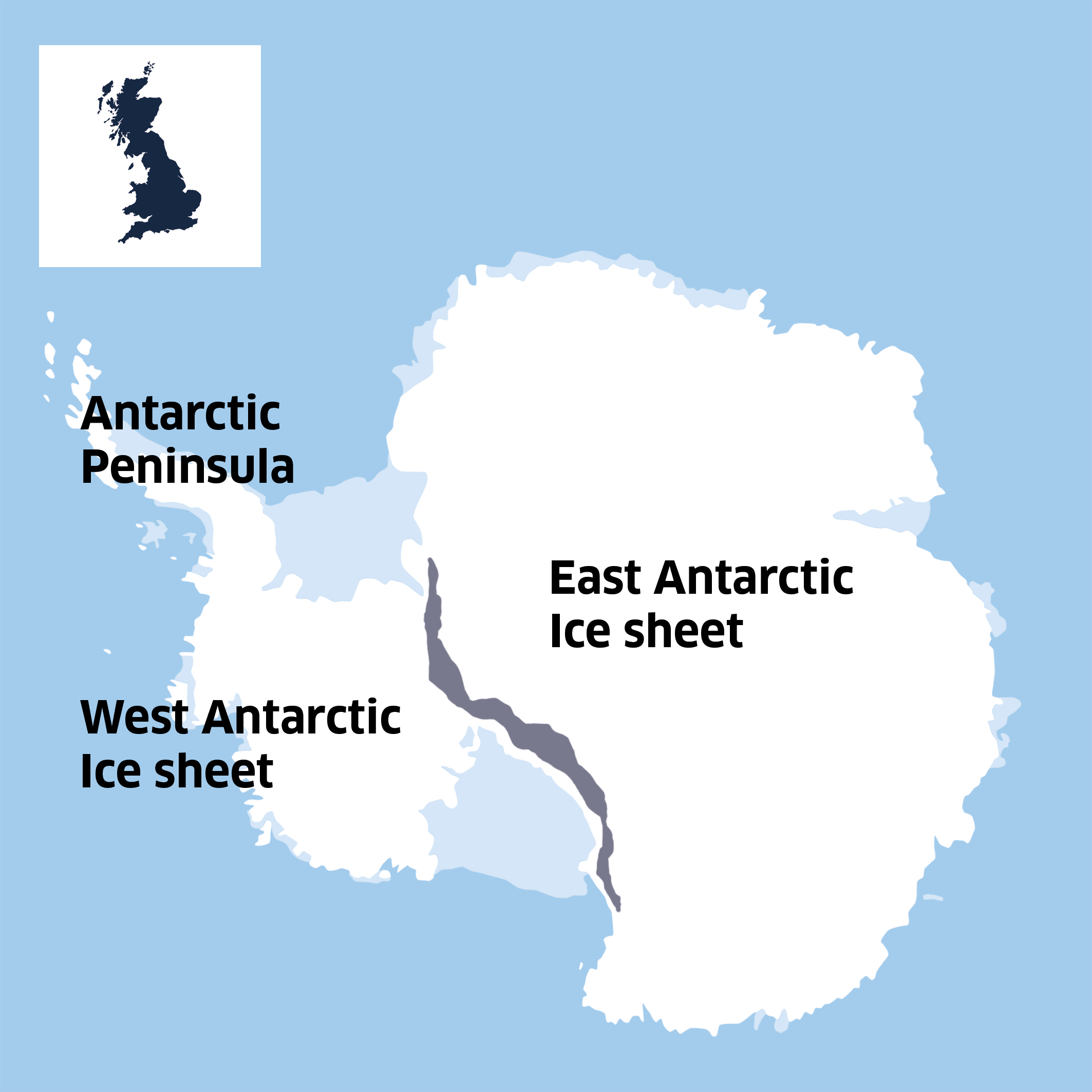 Check it:Total land area (square kilometres)Antarctica 13,829,430 km2UK 224,820 km2To calculate how many countries the size of the UK would approximately fit into Antarctica divide Antarctica’s land area by the UK’s land area.Were you close?Compare it: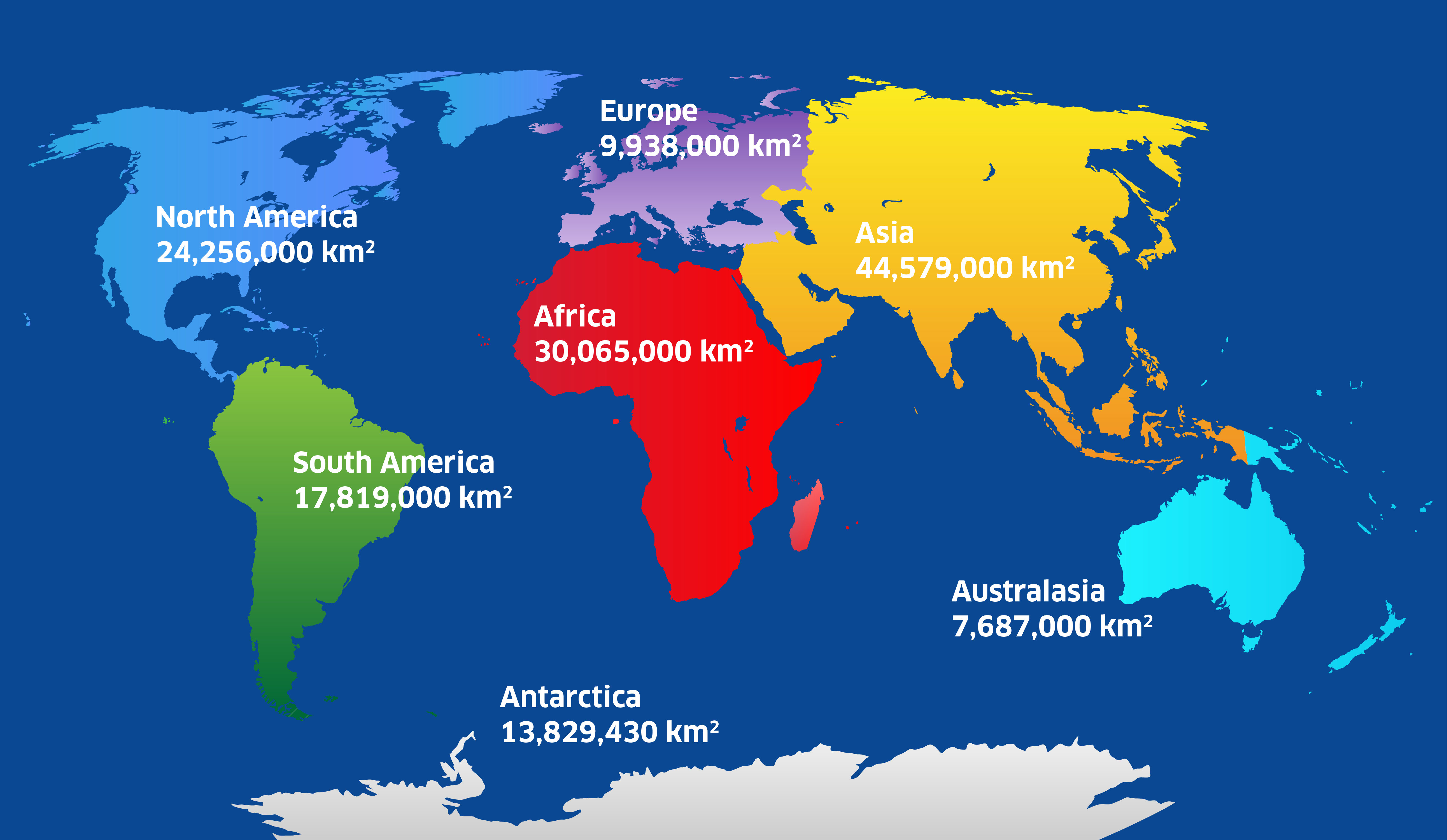 Using the world map above, how does Antarctica compare in size to the world’s other continents? Can you place in order the different continents from 1 being the smallest, to 7 being the largest? What place does Antarctica come?Different Ice SheetsAntarctica is a continent formed of three difference ice sheets, this is shown in Figure 1. The Antarctic Peninsula which is the mountainous spine Northwest of Figure 1 and the smallest, the West Antarctic Ice Sheet which is on the western side of the continent, and then the East Antarctic Ice Sheet on the east and is the largest ice sheet of them all. You can compare their sizes below. Ice SheetSizeAntarctic Peninsula522,000 km2West Antarctic Ice Sheet1,970,000 km2East Antarctic Ice Sheet10,200,000 km2